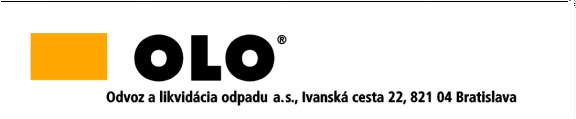 INFORMÁCIApodľa § 64 ods. 1 písm. d) zákona č. 343/2015 Z. z. o verejnom obstarávaní a o zmene a doplnení niektorých zákonov v znení neskorších predpisovZákazka:Výzva č.19 Zberné nádoby 120L a 240LSuma    skutočne     uhradeného     plnenia     zo     zmluvy č. 2-12-24 uzatvorenej dňa 18.3.2024 je vo výške 12 356,00  € EUR s DPH.